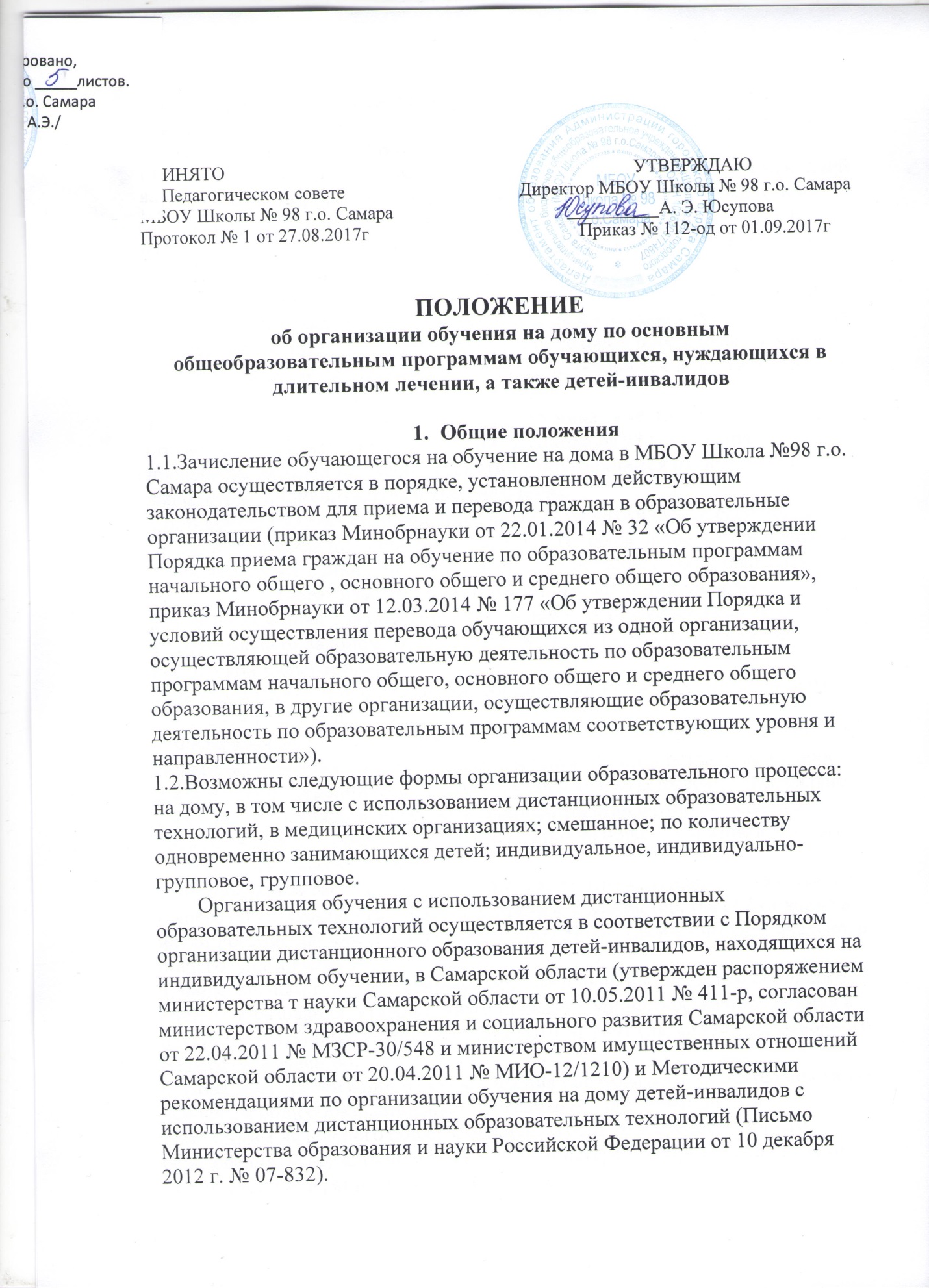 1.3. Выбор вариантов проведения учебных занятий, определяется МБОУ Школа № 98 г.о. Самара в зависимости от особенностей психофизического развития и возможностей обучающихся на дому, особенностей эмоционально-волевой сферы, характера течения заболевания, рекомендаций медицинской организации и отсутствия противопоказаний для занятий в группе. Организация учебных занятий возможна в малых группах (до 4-х человек) по согласованию с заявителем для решения задач формирования коммуникативных навыков и социальной адаптации обучающихся.1.4. Обучение на дому обучающихся, нуждающихся в длительном лечении, идетей-инвалидов осуществляется в соответствии с индивидуальным учебнымпланом, обеспечивающим освоение образовательной программы на основеиндивидуализации ее содержания с учетом особенностей и образовательныхпотребностей конкретного обучающегося.1.5. В случае болезни педагогического работника заместитель руководителя по учебно-воспитательной работе МБОУ Школа № 98 г.о. Самара производит замещение учебных занятий с обучающимся на дому с целью выполнения индивидуального учебного плана.1.6. В случае болезни обучающегося на дому педагогический работник с целью выполнения индивидуального учебного плана проводит пропущенные учебные занятия в дополнительное время по согласованию с заявителем.2. Организация индивидуального обучения на дому2. 1. Учебный план для обучающихся на дому составляется в соответствии с:1. Федеральным Законом от 29.12.2012 № 273-ФЗ «Об образовании в Российской Федерации»;2. Законом Самарской области «Об образовании в Самарской области» от22.12.2014 № 133-ГД;3. Федеральным компонентом государственных образовательных стандартовобщего образования, утвержденным приказом Министерства образованияРоссийской Федерации от 05.03.2004 № 1089 «Об утверждении федеральногокомпонента государственных образовательных стандартов начального общего, основного общего и среднего (полного) общего образования» (для VIII-XI (XII) классов) (далее – ФК ГОС);4. Федеральным государственным образовательным стандартом начального общего образования, утвержденным приказом Министерства образования и науки Российской Федерации от 06.10.2009 № 373 (далее - ФГОС начального общего образования);5. Федеральным государственным образовательным стандартом основного общего образования, утвержденным приказом Министерства образования и науки Российской Федерации от 17.12.2010 № 1897 (далее - ФГОС основного общего образования);6. Порядком организации и осуществления образовательной деятельности поосновным общеобразовательным программам – образовательным программам начального общего, основного общего и среднего общего образования, утвержденным приказом Министерства образования и науки Российской Федерации от 30.08.2013 № 1015;7. Приказом министерства образования и науки Самарской области от 04.09.2014№ 276-од «Об утверждении Порядка регламентации и оформления отношений государственной и муниципальной образовательной организации и родителей (законных представителей) обучающихся, нуждающихся в длительном лечении, а также детей-инвалидов, осваивающих основные общеобразовательные программы на дому, в Самарской области»;8. Приказом № 1312 от 09.03.2004 (в ред. от 01.02.2012 N 74) «Об утверждении федерального базисного учебного плана и примерных учебных планов для образовательных организаций Российской Федерации, реализующих программы общего образования».2.2. Организация обучения на дому осуществляется МБОУ Школа № 98 г. о.Самара. Основанием для организации индивидуального обучения на домуявляются письменное заявление родителей (законных представителей) на имя директора школы, а также медицинская справка (заключение) лечебногоучреждения или справка комиссии ГПМПЦ (ПМПК). На их основе издаетсяприказ.2.3. В индивидуальные учебные планы для обучающихся на дому включаются учебные предметы из обязательных предметных областей основной образовательной программы каждого уровня образования, определяемые ФГОС и ФК ГОС . Для реализации в полном объеме ФГОС и ФК ГОС образовательное учреждение вправе самостоятельно определить количество часов на изучение предмета в каждом классе, но с учетом выполнения федерального государственного образовательного стандарта.Индивидуальное обучение детей на дому предоставляется в объеме: 1-4 классы 5-8 классы 9 класс 10-11 классы 8 часов 10 часов 11 часов 12 часов.3. Права и обязанности обучающихся в форме индивидуального обучения на домуОбучающийся в форме индивидуального обучения на дому имеет право:-получать начальное общее образование, основное общее образование, среднее общее образование в соответствии с государственным стандартом.Обучающийся в форме индивидуального обучения на дому обязан:-соблюдать требования, прописанные в Уставе и локальных актах МБОУ Школа № 98 г. о. Самара;-добросовестно учиться, стремиться к сознательному и творческому освоению образовательных программ;-уважать честь и достоинство работников МБОУ Школы № 98 г. о. Самара;-соблюдать расписание занятий;-находиться дома в часы, отведенные для занятий согласно индивидуальномурасписанию;- если занятия проходят в школе, то обучающийся обязан приходить в школу ко времени, указанному в расписании;-вести дневник, тетради (если нет соответствующих медицинских ограничений).4. Права и обязанности родителей (законных представителей)Родители (законные представители) детей имеют право:-защищать законные права ребенка;-обращаться для разрешения конфликтных ситуаций к заместителю директора по УВР МБОУ Школа № 98 г. о. Самара.Родители (законные представители) детей обязаны:-выполнять требования, прописанные в Уставе и локальных актах МБОУШкола № 98 г. о. Самара;-поддерживать и стимулировать интерес ребенка к процессу образования;-своевременно информировать учителя о рекомендациях врача, особенностяхрежима дня ребенка, а школа – об отмене или возобновлении занятий (поуважительным причинам);-создавать для ребенка и учителя оптимальные рабочие условия для проведения занятий дома;-контролировать ведение дневника, тетрадей, выполнение домашних заданий.5. Права и обязанности педагогических работниковПедагогический работник образовательного учреждения имеет права,предусмотренные Федеральным законом Российской Федерации от 29 декабря 2012 г. № 273-ФЗ «Об образовании в Российской Федерации».Учитель, осуществляющий педагогическую деятельность в Форме индивидуального обучения на дому, обязан:-знать специфику заболевания, особенности режима дня и организации домашних занятий;-выполнять государственные программы с учетом физиологических возможностей, интеллектуальных способностей и интересов детей;- развивать навыки самостоятельной работы с обучающимся, справочной ихудожественной литературой;-контролировать учебную нагрузку, а также ведение обучающимся тетрадей,дневника (расписание, аттестация, запись домашних заданий) и расписываться в нем, не допускать утомления ребенка, составлять индивидуальные планы проведения уроков;-своевременно заполнять журнал учета проводимых занятий.Классный руководитель обязан:-согласовывать расписание занятий с родителями (законными представителями) и учителями, контролировать ведение дневника;-поддерживать связь с обучающимся и его родителями (законнымипредставителями), собирать информацию об индивидуальных особенностяхобучающихся, состоянии здоровья и впечатлениях о процессе обучения;-своевременно информировать заместителя директора по УВР о всех нарушениях в образовательном процессе.Заместитель директора по УВР обязан:-готовить нормативные документы по организации образовательного процесса;-контролировать выполнение учебных программ, методику индивидуальногообучения, аттестацию обучающихся, оформление документации не реже одного раза в четверть;-контролировать своевременность проведения занятий на дому;-обеспечивать процесс обучения на дому квалифицированными кадрами;-своевременно информировать родителей (законных представителей) о всехизменениях в образовательном процессе.6. Порядок управления образовательным процессомОбщее руководство образовательным процессом в форме индивидуальногообучения на дому осуществляется заместителем директора по УВР.В компетенцию заместителя директора по УВР входят следующие управленческие действия:-принятие решения об организации образовательного процесса;-разработка и утверждение локального акта МБОУ Школа № 98 г. о. Самара«Положение об организации образовательного процесса в форме индивидуального обучения на дому»;-контроль за организацией и осуществлением образовательного процесса;-контроль за распределением и использованием денежных средств.